Материалы для организации двигательной активностив дистанционном режимеУровень образованияТемаСсылкаНачальное общее образование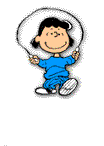 Гибкость и координацияhttps://drive.google.com/file/d/1wnIDIhVVli19wK45g4XH192j4JzbMLP3/viewНачальное общее образованиеТанцевальные упражнения (шаги галоп)https://drive.google.com/file/d/1cIMbOHta0DuVoTJj3wSQ2qf3dvFQPPm3/viewНачальное общее образованиеЗарядкаhttps://drive.google.com/file/d/1a4Fdi3gXUyrK6tqL8PVWvPqicBPqjULM/viewНачальное общее образованиеФизкультминуткаhttps://drive.google.com/file/d/1r0x9Md7TPyqV1TnbWpK9WDOt3ZK_sSFl/viewОсновное  общее образованиеФизическая нагрузка для детей. Часть 1http://academy.mosmetod.ru/kollektsiya/fizicheskaya-nagruzka-dlya-detej-s-ogranichennymi-vozmozhnostyami-zdorovyaОсновное  общее образованиеФизическая нагрузка для детей. Часть 2http://academy.mosmetod.ru/kollektsiya/fizicheskaya-nagruzka-dlya-detej-s-ogranichennymi-vozmozhnostyami-zdorovya-lektsiya-2Основное  общее образованиеФизическая нагрузка для детей. Часть 3http://academy.mosmetod.ru/kollektsiya/fizicheskaya-nagruzka-dlya-detej-s-ogranichennymi-vozmozhnostyami-zdorovya-lektsiya-3Основное  общее образованиеФизическая нагрузка для детей. Часть 4http://academy.mosmetod.ru/kollektsiya/fizicheskaya-nagruzka-dlya-detej-s-ogranichennymi-vozmozhnostyami-zdorovya-lektsiya-4